UFFICIO LEGALEDirettoreAvv. Luca PaoliniL’ufficio legale della SIAd,  ha lo scopo di promuovere un servizio di assistenza legale  in Italia a condizioni di favore per gli adolescenti, giovani e famiglie e per i soci su questi temi:Problemi comportamentaliRapporto con la scuola e l’universitàAbusi e violenze subiteReati penali Gioco d’azzardoDanni civiliDanni subiti da genitoriDanni medici (es.autismo e patologie da fecondazione artificiale, errori)Danni da insegnanti, educatori, religiosiDanni da istituzioniTuteleIncidentiDanni da sportTraumi da immagini L’ufficio legale si occupa inoltre di bloccare normative giuridiche a sfavore dello sviluppo della persona, con la documentazione scientifica della SIAd e del Dip. di Adolescentologia dell’Università AmbrosianaL’ufficio legale si articola in studi legali presenti nelle Regioni, quando esistentiPer scrivere e ricevere consulenza on line gratuita :ufficiolegale@adolescentologia.it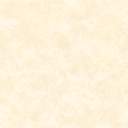 